Solor-Gruppe investiert in die ZukunftSpezialist für Orthopädieschuhtechnik konzentriert nach erfolgtem Umzug seine Entwicklungs- und Fertigungsunternehmen in modernem Neubau in direkter Nachbarschaft zu weiteren fachlichen Einrichtungen am Standort PirmasensOptimierte Rahmenbedingungen für Produktionsautomatisierung und Digitalisierung sowie verbesserte betriebliche und logistische Prozesse sichern weiteres WachstumErweiterung bzw. Modernisierung des Produktionsmaschinenparks und Etablieren eines räumlichen Forschungsbereichs für NeuentwicklungenPirmasens, 1. März 2021. Die Signale bei Solor stehen auf Wachstum und Zukunft: Insgesamt rund 5,5 Mio. Euro hat der in dritter Generation inhabergeführte mittelständische Spezialist für Orthopädieschuhtechnik in seinen neuen Firmensitz investiert. Der 3.300 qm umfassende Neubau ist auf einem 8.000 qm großen Grundstück im Pirmasenser Konversionsgebiet Husterhöhe entstanden und befindet sich dort in direkter Nachbarschaft zu weiteren schuhfachlichen Einrichtungen aus Wirtschaft, Forschung und Entwicklung. Seit dem im Januar 2021 erfolgten innerstädtischen Umzug sind hier die Solor Schuhforschung und Entwicklung GmbH und das fertigende Schwesterunternehmen Birke Schuhhaus & Orthopädie GmbH erstmals unter dem gleichen Dach angesiedelt. Der teils zweistöckige moderne Gebäudekomplex eröffnet verbesserte betriebliche Prozesse für ein deutliches Plus an Effizienz in allen Unternehmensbereichen. Deutlich mehr Platz für Wareneingang und -ausgang sowie die direkte Nähe zur B 10 mit Anbindung an die A 8 bzw. A 62 sorgen zudem für optimierte logistische Abläufe. Das Anwesen in der Carl-Schurz-Straße wird klimafreundlich mit Wärmepumpen geheizt, der Strom stammt aus hauseigener Photovoltaik. Solor hat den Umzug auch genutzt, um den Produktionsmaschinenpark zu erweitern und zu modernisieren sowie einen eigenen Forschungsbereich für Neuentwicklungen räumlich einzurichten. Entsprechende Investitionen in die Serverlandschaft und eine durchgängige Glasfaserverkabelung ermöglichen das weitere Vernetzen der Geschäftsbereiche und Automatisieren der Fertigungsabläufe.Die 1986 gegründete Solor-Gruppe zählt europaweit zu den führenden Herstellern von Komponenten für Orthopädieschuhtechnik. Ein 150-seitiger Katalog listet über 600 Modelle, die Orthopädieschuhmachereien zur Auswahl stehen für die Maßfertigung kundenindividueller Schuhe auf Basis eingesandter Leisten. Mit rund 100 Mitarbeitern setzt Solor jährlich etwa 6 Mio. Euro um.Wertvolle Synergien durch räumliche NäheDirekt gegenüber dem neuen Solor-Standort liegt der Campus Pirmasens der Hochschule Kaiserslautern mit seinen Schuh- und Leder-spezifischen Studiengängen wie etwa Orthopädieschuhtechnik. Fußläufig bequem erreichbar sind außerdem das Prüf- und Forschungsinstitut e. V. (PFI) und das International Shoe Competence Center Pirmasens gGmbH (ISC) mit der dort angesiedelten Deutschen Schuhfachschule (DSF).„Unser neuer Unternehmenssitz liegt inmitten des Pirmasenser Schuh-Clusters und sozusagen in Laufweite zu vielen wichtigen Protagonisten der Branche“, erklärt Matthias Birke, gemeinsam mit Mutter Edith Birke für die Geschäftsführung von Solor zuständig. „Über die bereits bestehenden geschäftlichen Beziehungen hinaus haben wir jetzt Möglichkeiten für eine noch intensivere Vernetzung mit den hiesigen Institutionen innerhalb unseres Metiers – und dies buchstäblich auf kurzen Wegen.“ Über SolorIm Jahr 1952 zunächst als Schuhmacherei gegründet, gehört das heute in dritter Generation inhabergeführte Familienunternehmen Solor Schuhforschung und Entwicklung GmbH (Solor ist eine Abkürzung für „Solide Orthopädie“) europaweit zu den führenden Herstellern von Komponenten für die Orthopädieschuhtechnik. Sein 150 Seiten starker Katalog und der Online-Shop enthalten aktuell über 600 verfügbare Modelle, aus denen Orthopädieschuhmacher für ihre Kunden auf Basis eingesandter Leisten individuelle Schäfte nach Maß fertigen lassen können. Mit der Solor Schuhforschung und Entwicklung GmbH und dem für Unternehmen aus der Orthopädieschuhtechnik fertigenden Schwesterunternehmen Birke Schuhhaus & Orthopädie GmbH setzt die Solor-Gruppe mit insgesamt 100 Mitarbeitenden jährlich rund 6 Mio. Euro um. Weitere Informationen unter https://solor.de. 20210301_solBegleitendes Bildmaterial: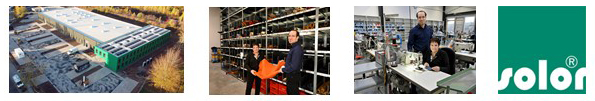 Luftbild Solor-Neubau in der Carl- Schurz-	 Geschäftsführung der Solor	 Geschäftsführung der Solor	 Logo Solor
Straße 9-15, Pirmasens	 Schuhforschung und Entwick-	 Schuhforschung und Entwick-
		 lung: Edith und Matthias Birke	 lung: Matthias und Edith Birke
		 im Lederlager	 in der Stepperei/Produktion [ Download unter https://ars-pr.de/presse/20210301_sol ]Weitere Informationen					Presse-AnsprechpartnerSolor Schuhforschung und Entwicklung GmbH		ars publicandi GmbH
Matthias Birke							Martina Overmann Carl-Schurz-Straße 9-15					Schulstraße 28
D-66953 Pirmasens						D-66976 Rodalben
Telefon: +49 6331 2714-15					Telefon: +49 6331 5543-13
Telefax: +49 6331 2714-16					Telefax: +49 6331 5543-43https://solor.de 						https://ars-pr.de
matthias_birke@solor.de 					MOvermann@ars-pr.de 